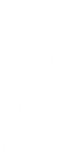 Plan to do your lessonReview your clear objective.Review your clear explanation and write it out to review as you teach.Adjust your plan so it is less than 10 minutes long.Do your lessonImplement the lesson from your latest journal entry.Videotape your lesson.Work from your written plan.Teach for just 10 minutes.After implementing the lesson, reflect with your coach about your clear objectives and effective use of modeling according to the checklist. 